I have the honour to transmit to the Member States of the Council a contribution submitted by the United States of America.	Houlin ZHAO	Secretary-GeneralContribution from the United States of AmericaMemoranda of understandingBackgroundResolution 192 (Busan, 2014) instructed Council to formulate criteria and guidelines for ITU participation in memoranda of understanding (MoUs) that have financial and/or strategic implications.  Council was unable to reach consensus on such criteria and guidelines prior to the 2018 Plenipotentiary Conference (PP-18).  During the 2018 Plenipotentiary Conference, Committee 6 discussed proposals to modify Resolution 192 (Busan, 2014), including specific criteria and guidelines for MoUs with financial and/or strategic implications.  PP-18 ultimately agreed to suppress Resolution 192 in favor of specific text to be included in the minutes of the Plenary that clarifies the procedure for MoUs with substantial financial and/or strategic implications.ProposalIn the interest of clarity, and to avoid confusion in light of the suppression of Resolution 192, the United States Proposes that the ITU Council adopt a Decision memorializing the text that was included in the minutes of the Plenary of PP-18.The attached Annex contains the proposed draft Decision.Annex: 1ANNEXDRAFT DECISIONMemoranda of Understanding (MoUs)The Council,consideringa)	the suppression of Resolution 192 (Busan, 2014) by the Plenipotentiary Conference (Dubai, 2018);b)	the minutes of the sixteenth Plenary meeting of the Plenipotentiary Conference (Dubai, 2018), which approved specific text related to memoranda of understanding (MoUs) with substantial financial and/or strategic implications as a decision of the Plenipotentiary Conference,decides1	that MoUs in which the ITU is a participant that have, in the view of the Secretary-General, substantial financial and/or strategic implications should only be entered into subject to Council’s prior approval;2	that the Secretary-General shall submit to the ordinary session of the Council for prior approval the MoUs that have substantial financial and/or strategic implications;3	that a report on all MoUs entered into by ITU during the relevant period will continued to be submitted to the ordinary session of the Council;4	that the Council, when considering ITU’s participation in MoUs that have substantial financial and/or strategic implications shall apply the following principles:	i)	that any involvement of the Secretary-General in this capacity should contribute to and be within the purposes of the Union as set forth in Article 1 of the Constitution, and within the strategic and financial plans of the Union;	ii)	that Member States and Sector Members will be kept informed of the activities of ITU when it participates in MoUs that have substantial financial and/or strategic implications;	iii)	that the sovereignty and rights of ITU Member States are fully respected and preserved;5	that the activity above shall be covered within the Council’s report to the Plenipotentiary Conference on the implementation of the Strategic Plan and the activities of the Union.Council 2019
Geneva, 10-20 June 2019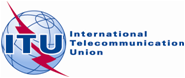 Agenda item: ADM 7Document C19/63-EAgenda item: ADM 722 May 2019Agenda item: ADM 7Original: EnglishNote by the Secretary-GeneralNote by the Secretary-GeneralCONTRIBUTION FROM the United States of americaMemoranda of understandingCONTRIBUTION FROM the United States of americaMemoranda of understandingSummaryThis contribution summarizes the discussions that occurred during the 2018 Plenipotentiary Conference regarding Memorandums of Understanding (MoUs) with substantial strategic and financial implications.  The contribution contains a draft Decision that would memorialize the outcome of the discussions that took place during PP-18 to provide clarity for ITU membership.Action requiredThe Council is invited to note the content of this contribution and to adopt the draft Decision contained in the Annex to this contribution.____________ReferencesDocument PP18/173